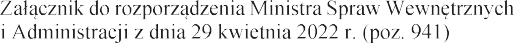 WZÓR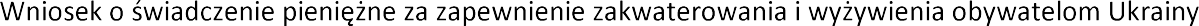  Polskiej  prowadzonymi na terytorium Ukrainy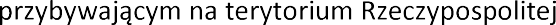 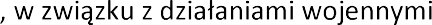 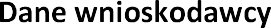 Imi  *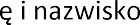 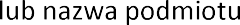 PESEL lub NIP*Adres e-mail*Numer telefonu*, 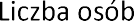 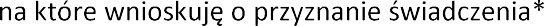 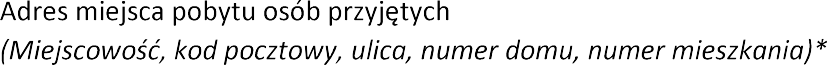 Numer rachunku ane 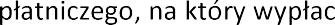 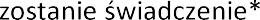 *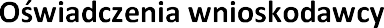 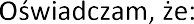 zapewniono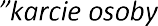 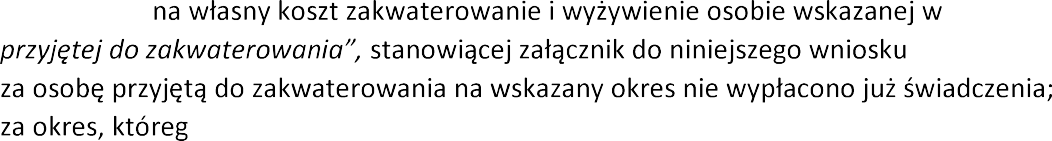 ;o dotyczy wniosek, nie otrzymano dodatkowego wynagrodzenia, w tym zawynajem;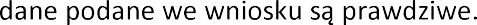 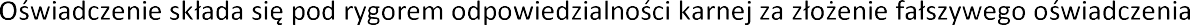 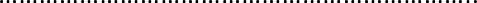 (data i podpis 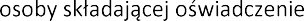 /podpis dokumentu elektronicznego)Na podstawie art. 13 ust. 1 ustawy z dnia 12 marca 2022 r. o pomocy obywatelom Ukrainy w 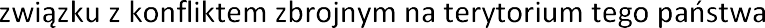 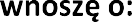 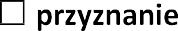 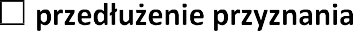 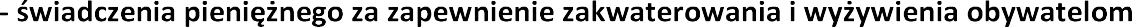 0 dni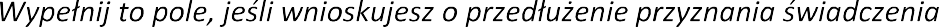 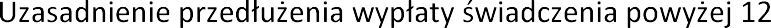 * Pola oznaczo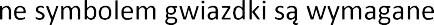 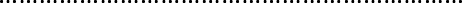 (data i  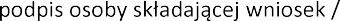 podpis dokumentu elektronicznego)Karta osoby przyjqtej do zakwaterowaniaImi§ i nazwisko*Zalqcznik do wniosku o s'wiadczenie pieniqzne za zapewnienie zakwaterowania i wyzywienia obywatelom Ukrainyprzybywaj§cym na terytorium Rzeczypospolitej Polskiej, w zwi§zku z dzialaniami wojennymi prowadzonymi na terytorium UkrainyPESEL*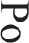 W ponizszych polach zakres“I znakiem X dni, w ktérych zapewniono zakwaterowanie i wyzywienie danej osobie*LutyMarzec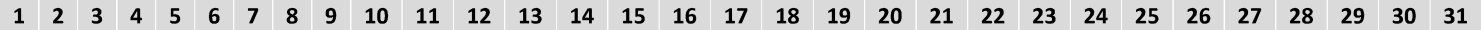 Kwiecieri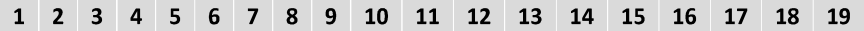 Maj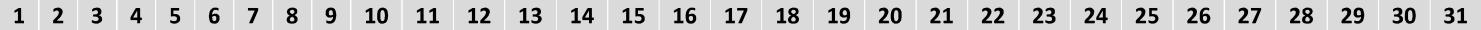 Czerwiec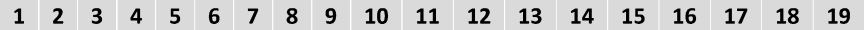 Lipiec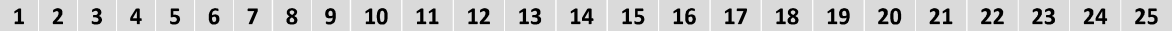 Sierpieri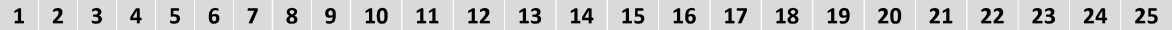 Wrzesieñ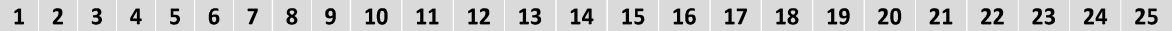 Pazdziernik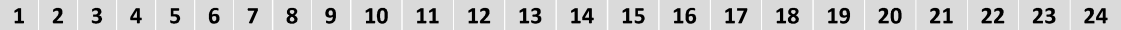 Liczba dni I§cznie** Pola oznaczone symbolem gwiazdki s§ wymaganeWypelnia Urz§d — Liczba dni I§cznie x dzienna wysokos'c swiadczenia w zt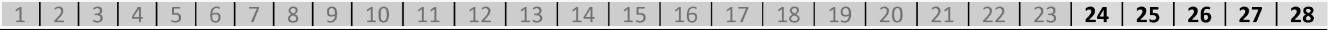 Brak mozIiwos‘ci wnioskowania o s‘wiadczenie za ten okres